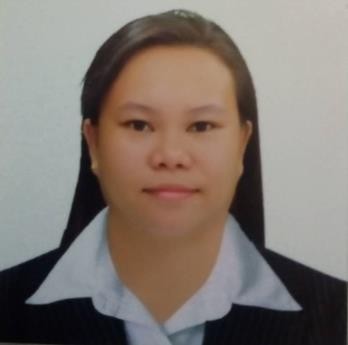 JOIELYN Email: joielyn.387935@2freemail.comSKILLS SUMMARYEffective communication skillsTime management skillsAnalytical and problem solvingDecision making skillsComputer skills including ability to operate word documents and excelBasic computer system troubleshootingKnowledgeable in using QGIS applications that supports viewing, editing, and analysis of geospatial data.RELEVANT EXPERIENCEEagle Sensing Data Inc., Davao, PhilippinesOctober 2015 to December 2018Position: Data AnalystDuties and ResponsibilitiesInterpreting data, analyzing results using statistical techniques.Acquiring data from primary or secondary data sources and maintaining database.Collects data, whether it's sales figures, logistics, or transportation costs.Developing, modifying, implementing data analysis, data collection systems and other strategies that optimize the statistical efficiency and quality.FSTA Trucking Inc., Davao, PhilippinesAugust 2013 to May 2015Position: Data EncoderDuties and ResponsibilitiesEntering customer and account data from source documents within time limits.Compiling, verifying accuracy and sorting information to prepare source data for computer entry.Reviewing data for deficiencies or errors, correcting any incompatibilities and checking output.Polyclinic Davao Inc., Davao, PhilippinesDecember 2012 to May 2013Position: SecretaryDuties and ResponsibilitiesAnswering phone calls and redirect them when necessary.Managing the daily/weekly/monthly agenda and arrange appointments.Preparing and disseminating correspondence, memos and forms.EDUCATIONJune-2010 to May-2012	STI College – Davao City, PhilippinesDiploma in Computer and Electronics TechnologyJune-2004 to May-2008	Sta. Ana National High School – Davao City, Philippines    Secondary High SchoolPERSONAL INFORMATIONGender	:	FemaleDate of Birth	:	November 18, 1991Nationality	:	Filipino